ВЕСТНИК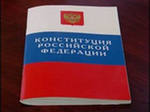 С сельского поселения Старое           Усманово           Официальное издание  Администрации сельского поселения Старое УсмановоУчредитель газеты: Собрание представителей сельского поселения                                                                                                                                                                                                               Старое  Усманово муниципального района Камышлинский                                                                        29 сентября 2017г года                                                                                                                                                                                                                     №13      пятница                    Выходит с  июня 2012 года	======================================================================================================АДМИНИСТРАЦИЯ   СЕЛЬСКОГО ПОСЕЛЕНИЯ   СТАРОЕ УСМАНОВО   МУНИЦИПАЛЬНОГО РАЙОНА            КАМЫШЛИНСКИЙ    САМАРСКОЙ ОБЛАСТИ   ПОСТАНОВЛЕНИЕ      29 сентября  2017г.  № 32/1    О проведении публичных слушаний по проекту решения Собрания представителей сельского поселения Старое Усманово муниципального района Камышлинский Самарской области ««Об утверждении «Правил благоустройства  территории сельского поселения Старое Усманово муниципального района Камышлинский  Самарской области».     В соответствии с Градостроительным кодексом Российской Федерации, Земельным кодексом Российской Федерации, Федеральным законом от 6 октября 2003 года № 131-ФЗ          «Об общих принципах организации местного самоуправления в Российской Федерации», Правилами предоставления и распределения субсидий из федерального бюджета бюджетам субъектов Российской Федерации на поддержку государственных программ субъектов Российской Федерации и муниципальных программ формирования современной городской среды, утверждёнными Постановлением Правительства Российской Федерации от 10 февраля  2017 года № 169, методическими рекомендациями для подготовки правил благоустройства территорий поселений, городских округов, внутригородских районов, утверждёнными Приказом Министерства строительства и жилищно-коммунального хозяйства Российской Федерации от 13 апреля 2017 года № 711/пр, , Уставом  сельского поселения Старое Усманово муниципального района Камышлинский Самарской области, Порядком организации и проведения публичных слушаний в сельском поселении Старое Усманово муниципального района Камышлинский Самарской области, утвержденным решением Собрания представителей сельского поселения Старое Усманово муниципального района Камышлинский Самарской области от 3 марта 2010 года № 7,  администрация сельского поселения Старое Усманово муниципального района Камышлинский Самарской области                     ПОСТАНОВЛЯЕТ:          1. Провести на территории сельского поселения Старое Усманово муниципального района Камышлинский Самарской области публичные слушания по вопросу «Правил благоустройства    территории сельского поселения Старое Усманово муниципального района Камышлинский  Самарской области».        2. Срок проведения публичных слушаний  по вопросу, указанному в п.1 настоящего постановления устанавливается с 29 сентября 2017 года по 28 октября 2017 года.       3. Органом, уполномоченным на организацию и проведение публичных слушаний в соответствии с настоящим постановлением, является Администрация сельского поселения Старое Усманово муниципального района Камышлинский Самарской области (далее также – Администрация поселения).        5. Представление участниками публичных слушаний предложений и замечаний по  вопросу публичных слушаний, а также их учет осуществляется в соответствии с Порядком организации и проведения публичных слушаний в сельском поселении Старое Усманово муниципального района Камышлинский Самарской области, утвержденным решением Собрания представителей сельского поселения Старое Усманово муниципального района Камышлинский Самарской области от 3 марта 2010 года № 7.         6. Место проведения публичных слушаний (место ведения протокола публичных слушаний) в сельском поселении Старое Усманово муниципального района Камышлинский Самарской области: Самарская область, Камышлинскийрайон, село Старое Усманово  ул.Советская, дом 1.          7. Провести мероприятия по информированию жителей поселения по вопросу публичных слушаний в каждом населенном пункте:     в селе Неклюдово – 11 октября 2017 года  в 18:00, по адресу: с.Неклюдово,ул.Школьная,д. 1 (здание школы );     в деревне Неклюдово-Дурасово – 12 октября  2017 года в 18:00, по адресу: д.Неклюдово-Дурасово,ул.Долгий Порядок д.21(рядом с домом Печниковой Т.М.);    в селе Никиткино – 15 октября 2017 года в 18:00, по адресу: с.Никиткино,ул.Школьная д.40(здание  клуба);     в селе Старое Усманово – 16 октября 2017 года в 18:00, по адресу: с.Старое Усманово,ул.Советская д.2(здание клуба);    в поселке Старая Чаговка – 17 октября 2017 года в 18:00, по адресу: пос.Старая Чаговка,ул.Лесная д.7(рядом с домом Нагорной А.М.);    в деревне Хмелевка – 18 октября 2017 года в 18:00, по адресу: д.Хмелевка,ул.Школьная(рядом с домом №6)                8. Администрации поселения в целях доведения до населения информации  по вопросу публичных слушаний обеспечить организацию выставок, экспозиций демонстрационных материалов  в местах проведения публичных слушаний (местах ведения протокола публичных слушаний) и местах проведения мероприятий по информированию жителей поселения по вопросу публичных слушаний.                9. Прием замечаний и предложений  по вопросу публичных слушаний от жителей поселения и иных заинтересованных лиц осуществляется по адресу, указанному в пункте 6 настоящего  постановления, в рабочие дни с 10 часов до 19 часов, в субботу с 12 часов до 17 часов и прекращается  за 3 дня до окончания публичных слушаний.                 10. Назначить лицом, ответственным за ведение протокола публичных слушаний, протоколов мероприятий по информированию жителей поселения по вопросу публичных слушаний, заместителя главы сельского поселения Старое Усманово Шамсуллину Мадыню Назаховну.               11. Опубликовать настоящее постановление в газете «Вестник сельского поселения Старое Усманово».Глава сельского поселения					М.И.Шайдулин.Старое Усманово              Соучредители:     Администрация сельского поселения Старое Усманово муниципального района Камышлинский Самарской области     Собрание представителей сельского поселения Старое Усманово муниципального района Камышлинский Самарской области на основании решения Собрания представителей от 01.06.2012г. № 9Главный редактор:М.И.ШайдулинВёрстка:М.Н.Шамсуллина9Адрес редакции:446972, Самарская область, Камышлинский район, Старое Усманово, ул.Советская,д.1Конт.тел.: 88466433533е-mаil: admstusman@yandex.ruсайт: staroe-usmanovo.ruИздатель:Администрация сельского поселения Старое Усманово муниципального района Камышлинский Самарской областиРеализуется «бесплатно»Тираж 50 экз.Подписано в печать 29.09.2017г.